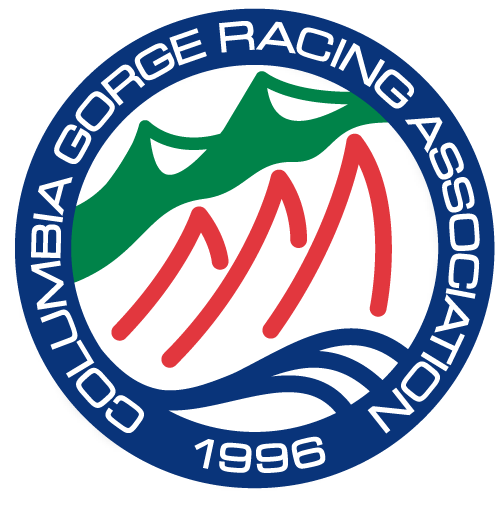 2019 RS Aero North American ChampionshipJune 28-30, 2019Columbia Gorge Racing AssociationCascade Locks, OregonNOTICE OF RACEThe notation [DP] in a rule in the NOR means that the penalty for a breach of that rule may, at the discretion of the protest committee, be less than disqualification.RULESThe regatta will be governed by the rules as defined in The Racing Rules of Sailing.The following US Sailing prescriptions will not apply: Rule 63.2 and Rule 63.4.Racing Rule 40 is changed as follows: Competitors shall wear personal flotation devices, except briefly while changing or adjusting clothing or personal equipment. Wet suits and dry suits are not personal flotation devices (code flag Y need not be displayed).Racing Rule 31 is changed so that marks other than starting and finishing marks may be touched.RS Aero Class Rule C.1.1(c) will apply. This changes Racing Rule 42.3.ADVERTISING [DP]Competitor advertising shall be restricted to World Sailing Regulation 20, Advertising Code.Boats may be required to display advertising and/or bow numbers chosen and supplied by the organizing authority.ELIGIBILITY & ENTRYThe regatta is open to all boats of the RS Aero Class.All competitors must be current members of the North American RS Aero Association or their equivalent national Class Association. Non-members can register online here.Eligible competitors may enter the regatta by completing the online registration form and fee payment found on the Columbia Gorge Racing Association website www.cgra.org.Competitors will be required to agree to a waiver of liability as a condition of eligibility. This waiver may be completed either during online registration or at the event check-in.Boats will be divided by rig sizes (5, 7, and 9) for starting and scoring. If a rig fleet has fewer than 5 boats entered, it may be started with another fleet.FEESThe entry fee is $150.00 for entries completed with payment on or before June 14, 2019.The late entry fee is $175.00 for entries completed or paid after June 14, 2019.Entries will not be accepted after 10:00 am on June 28, 2019.CGRA Intermediate or Pro members are eligible for a discount of $5.00 (you can join CGRA here).Entry fees include complimentary boat storage during the regatta, regatta souvenir, post-racing refreshments, and admission to the regatta dinner.Marina moorage for coach boats is $10.00/day on a space available basis. Contact the CGRA Race Office at susan@cgra.org for details.The Port of Cascade Locks requires a storage fee of $5.00/day for trailers over 10 ft. in length. Trailer fees can be paid with online registration or at check-in at the CGRA Race Office.Additional dinner tickets may be purchased for $25.00 each.ScheduleThe maximum number of races scheduled is 12.INSPECTION & MEASUREMENTAll boats and sails shall comply with current RS Aero Class Rules. Spot checks by the measurement committee may be performed on any boat at any time during the event.SAILING INSTRUCTIONSThe Sailing Instructions will be available at event check-in and posted on the event website no later than 8:30 am Friday, June 28.VENUEThe racing area will be the Columbia River adjacent to the Cascade Locks Marine Park (see Attachment A).Shore facilities (CGRA Race Office, boat storage and launching, camping, and meals) are in the Cascade Locks Marine Park (see Attachment B).COURSESThe courses will be around buoys set by the race committee as described in the Sailing Instructions.penalty SystemAppendix P, Special Procedures for Rule 42, will apply and is changed as follows:In P2.1, First Penalty, the word “first” is deleted.P2.2 and P2.3 are deleted.The following US Sailing Prescription will apply: Appendix V1 (two-turn penalty replaced with a one-turn penalty except in the zone around turning marks).SCORINGThree races are required to be completed to constitute a series.When fewer than 5 races have been completed, a boat’s series score will be the total of her race scores. When 5-9 races have been completed, a boat’s series score will be the total of her race scores excluding her worst score. When 10 or more races have been completed, a boat’s series score will be the total of her race scores excluding her two worst scores.SUPPORT BOATS [DP]All support boats must register at the CGRA Race Office during the check-in period to receive identifying flags and berthing assignments ($20.00/boat refundable deposit required).Support boats shall be required to display their identifying flags at all times during the event and comply with any instructions from race officials.During racing, support boats shall monitor the race committee VHF channel and remain more than 50 yards from the course area, except when asked to assist by the race committee.BERTHING [DP]RS Aeros shall be kept in the designated areas of the beach and parking lot at the east end of the Cascade Locks Marine Park. Specific berths may be assigned at check-in.Support boats shall moor at the Marina transient dock or other location assigned at check-in. To arrange boat storage outside of the event period, contact the Race Office at susan@cgra.org. PRIZESPrizes will be awarded to the top finishers in each of the three rig divisions, the first woman, and the first junior (18 and under).The number of prizes will be adjusted to suit the number of competitors pre-registered in each division. Additional prizes may be awarded at the discretion of the organizing authority.SAFETY [DP]Boats shall not impede the passage of commercial vessels and shall comply with the  U.S. Inland Navigation Rules Act of 1980. Boats that fail to comply promptly with signals from a committee boat to alter course, or that receive a 5-blast warning (5 short sounds) from a commercial vessel, will be subject to protest and possible disqualification.RISK, DISCLAIMER OF LIABILITY, & PERSONAL CONDUCT [DP]Competitors participate in the regatta at their own risk. See Rule 4 (Decision to Race). The organizing authority will not accept any liability for material damage or personal injury or death sustained in conjunction with or prior to, during, or after the regatta.Competitors will accept full responsibility for all their actions during any activity related to this event. This includes on-shore activities before, during, and after the regatta.Competitors are expected to abide by the Marine Park Rules as stated in Attachment B.RIGHT TO USE NAME & LIKENESSBy participating in this event, all competitors grant the organizers and sponsors the right to make, use and show, at any time and at their discretion, any photographs or videos of them produced during the period of the event without compensation.FURTHER INFORMATIONFor information on lodging, travel, and tourism, go to www.cgra.org.For information on boat charters, contact Chris Brown at sales@westcoastsailing.net. For more information, contact Regatta Chairman Bill Symes at bill@cgra.org.Friday, June 288:30-10:30 am10:30 amNoonCheck-in at CGRA Race OfficeCompetitors MeetingFirst Race WarningSaturday, June 2911:00 am6:00 pmFirst Race WarningRegatta Dinner in the ParkSunday, June 3011:00 am
3:00 pmASAP after racingFirst Race Warning No warning signal will be made afterAwards presentation